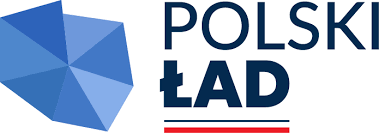 Do wszystkich Wykonawców zainteresowanych udziałem w postepowaniuOgłoszenie w BZP: nr 2023/BZP 00132882/01 z dnia 13.03.2023r.Działając na podstawie art. 286 ust. 1 ustawy z dnia 11 września 2019r. Prawo zamówień publicznych (t.j. Dz.U z 2022r. poz. 1710 ze zm.) Zamawiający informuje, że ze względu na realizację równolegle dwóch inwestycji tj. budowa trasy rowerowej w Trzciance, Śliwnie oraz Głuponiach i budowy drogi gminnej w Śliwnie, Wykonawca trasy rowerowej w Trzciance, Śliwnie oraz Głuponiach w pierwszym etapie robót musi wykonać co najmniej:1) kompleksowo wszystkie roboty budowlane dla budowy odcinka ścieżki rowerowej: Śliwno-kierunek Bródki oraz w obszarze Śliwna na przecięciu z drogą gminną nr 383516P zgodnie                             z załączonym załącznikiem graficznym,2) kompleksowo wszystkie roboty budowlane dla budowy odcinka ścieżki rowerowej w Głuponiach.W związku z powyższym w załączniku nr 9 do SWZ – Projektowane Postanowienia Umowy zmianie ulega:a) § 3 ust. 5, który otrzymuje następujące brzmienie:„ 5. Przedmiot Umowy będzie realizowany zgodnie z zatwierdzonym przez Zamawiającego Harmonogramem rzeczowo – finansowym, zwanym dalej: Harmonogramem z zastrzeżeniem, że                    w I etapie Wykonawca wykona co najmniej:1) kompleksowo wszystkie roboty budowlane dla budowy odcinka ścieżki rowerowej: Śliwno-kierunek Bródki oraz w obszarze Śliwna na przecięciu z drogą gminną nr 383516P zgodnie                             z załącznikiem graficznym,2) kompleksowo wszystkie roboty budowlane dla budowy odcinka ścieżki rowerowej                                     w Głuponiach.”b) § 10 ust. 1 lit. r, który otrzymuje następujące brzmienie:„ r) przygotowanie operatu kolaudacyjnego po zakończeniu poszczególnych etapów budowy                      w trzech egzemplarzach wraz z wersją elektroniczną (w formacie .pdf), zawierającego dokumentację powykonawczą, geodezyjną inwentaryzację powykonawczą, protokoły z przeprowadzonych badań i kontroli technicznych wynikających z SSTWiORB wraz z dokumentami na wbudowane materiały (produkty), potwierdzające dopuszczenie ich do stosowania w budownictwie i złożenie tych dokumentów Zamawiającemu wraz ze zgłoszeniem Przedmiotu Umowy do odbioru;”c) § 10 ust. 1 lit. u, który otrzymuje następujące brzmienie:„u) złożenie w imieniu Zamawiającego zawiadomienia o zakończeniu poszczególnych etapów budowy i zamiarze przystąpienia do użytkowania wraz z uzyskaniem klauzuli o niewniesieniu sprzeciwu przez właściwego Powiatowego Inspektora Nadzoru Budowlanego;”W załączeniu załącznik nr 9 - Projektowane Postanowienia Umowy z naniesionymi zmianami.